根据我机构的要求提供以下服务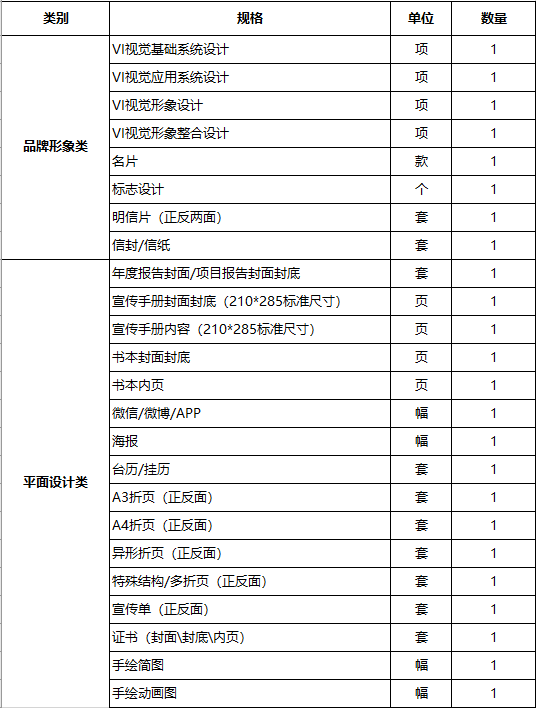 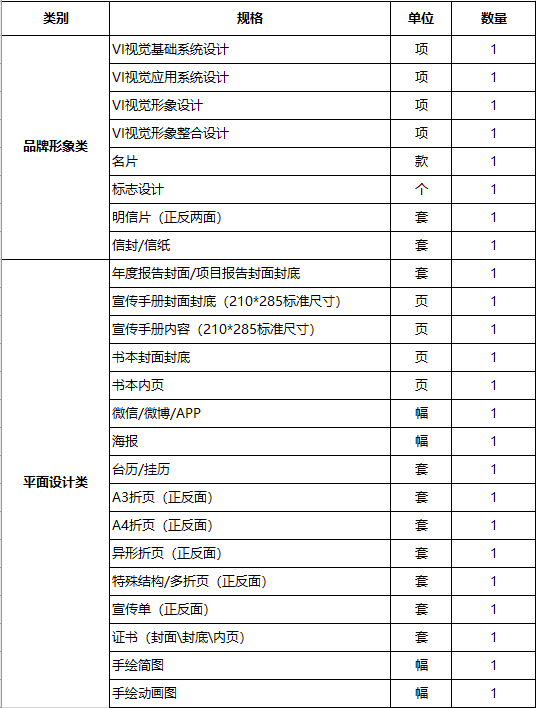 